Тема: Вычисление пределов  Задания: 1. Изучите материал и ответьте на вопросы:- Как вычисляются пределы неопределенностью ноль делить на ноль ?- Запишите первый замечательный предел, Второй замечательный предел.2. Разберите примеры вычисления пределов и вычислите по аналогии Вычислите пределы:а) б) в0 г)д) Литература: Лисичкин В.Т. Математика в задачах с решениями: учебное пособие, Лань 2020. с.152-160 Режим доступа:   https://e.lanbook.com/reader/book/126952 Срок выполнения – до 08 декабря 2020г.Выполненные задания присылать на электронную почту:2021.ivanova@mail.ruТема письма: Воробьев А., ОЖЭС-211, 04 декабряВычисление пределов неопределенностью ноль делить на ноль  (0 на 0), 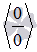 Раскрывать неопределенности позволяет:упрощение вида функции (преобразование выражения с использованием формул сокращенного умножения, тригонометрических формул, домножением на сопряженные выражения с последующим сокращением и т.п.);Пример:  Вычислить предел 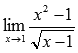 Решение.Подставляем значение: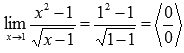 Пришли к неопределенности. Пробуем упростить выражение.
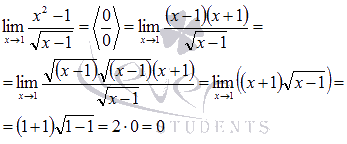 После преобразования неопределенность раскрылась.Ответ:     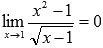 Пример: Вычислить предел 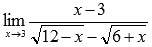 Решение.Подставляем значение: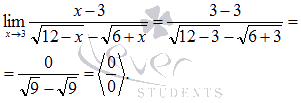 Пришли к неопределенности (0 на 0). Пробуем упростить выражение. Домножим и числитель и знаменатель на выражение, сопряженное знаменателю.Для знаменателя сопряженным выражением будет 
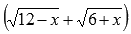 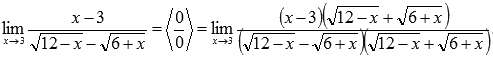 Знаменатель мы домножали для того, чтобы можно было применить формулу сокращенного умножения – разность квадратов и затем сократить полученное выражение.
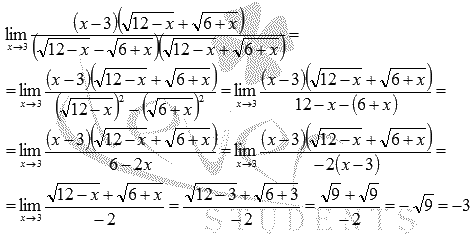 После ряда преобразований неопределенность исчезла.Ответ:   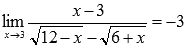 ЗАМЕЧАНИЕ: для пределов подобного вида способ домножения на сопряженные выражения является основным.Пример.  Вычислить предел 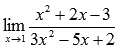 Решение.Подставляем значение: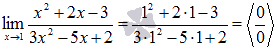 Пришли к неопределенности. Пробуем упростить выражение. Так как и числитель и знаменатель обращаются в ноль при х=1, то если разложить на множители эти выражения и  можно будет сократить, то неопределенность исчезнет.Разложим числитель на множители: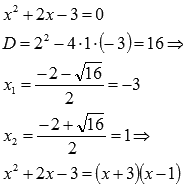 Разложим знаменатель на множители: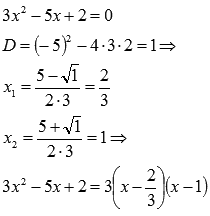 Наш предел примет вид: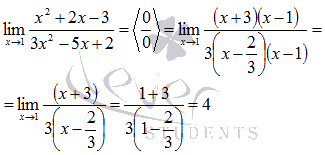 После преобразования неопределенность раскрылась.Ответ:     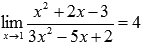 Замечательные пределы.Первый замечательный пределРассмотрим следующий предел:  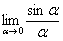 Согласно нашему правилу нахождения пределов пробуем подставить ноль в функцию: в числителе у нас получается ноль (синус нуля равен нулю), в знаменателе, очевидно, тоже ноль. Таким образом, мы сталкиваемся с неопределенностью вида 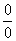 В курсе математического анализа, доказывается, что:   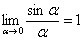 Данный математический факт носит название Первого замечательного предела..Нередко в практических  заданиях функции могут быть расположены подругому, это ничего не меняет: – тот же самый первый замечательный предел.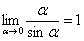 На практике в качестве параметра  может выступать не только переменная  , но и элементарная функция, сложная функция. Важно лишь, чтобы она стремилась к нулю.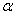 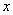 Примеры:
,         ,              ,     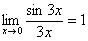 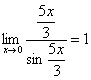 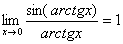 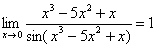 Здесь , , ,  – первый замечательный предел применим.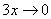 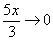 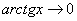 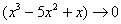 Пример           Найти предел 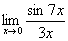 Если мы замечаем в пределе синус, то это нас сразу должно наталкивать на мысль о возможности применения первого замечательного предела.Сначала пробуем подставить 0 в выражение под знак предела:

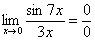 Итак, у нас есть неопределенность вида , ее обязательно указываем в оформлении решения. Выражение под знаком предела у нас похоже на первый замечательный предел, но это не совсем он, под синусом находится , а в знаменателе .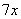 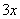 В подобных случаях первый замечательный предел нам нужно организовать самостоятельно, используя искусственный прием. Ход рассуждений может быть таким: «под синусом у нас , значит, в знаменателе нам тоже нужно получить ».
А делается это очень просто: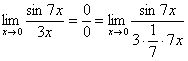 То есть, знаменатель искусственно умножается в данном случае на 7 и делится на ту же семерку. Теперь запись у нас приняла знакомые очертания.
При решении первый замечательный предел желательно выделить:
Обведенное выражение у нас превратилось в единицу и исчезло в произведении:

Теперь только осталось избавиться от трехэтажности дроби:

Ответ: 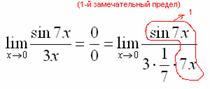 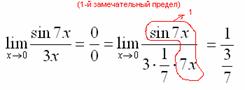 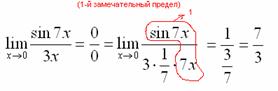 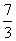 Пример      Найти предел 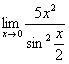 Опять мы видим в пределе дробь и синус. Пробуем подставить в числитель и знаменатель ноль:       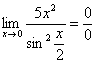 Действительно, у нас неопределенность  и, значит, нужно попытаться организовать первый замечательный предел. Когда у нас есть неопределенность , то нужно разложить числитель и знаменатель на множители. Здесь – то же самое, степени мы представим в виде произведения (множителей):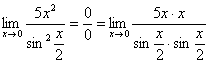 Под синусами у нас , значит, в числителе тоже нужно получить :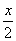 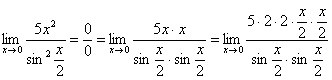 Обводим замечательные пределы (здесь их два), и указываем, что они стремятся к единице: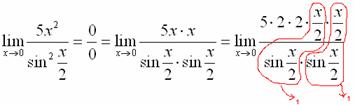 Ответ готов: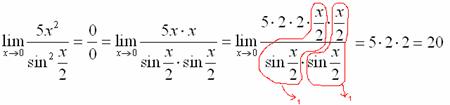 Второй замечательный предел  - Это  второй замечательной предел.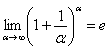 Справка:  – это иррациональное число.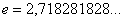 В качестве параметра  может выступать не только переменная , но и сложная функция. Важно лишь, чтобы она стремилась к бесконечности.Пример      Найти предел 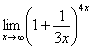 Когда выражение под знаком предела находится в степени – это первый признак того, что нужно попытаться применить второй замечательный предел.Но сначала, как всегда, пробуем подставить бесконечно большое число в выражение  .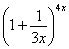 Нетрудно заметить, что при  основание степени , а показатель – , то есть имеется, неопределенность вида :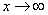 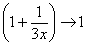 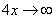 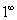 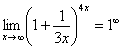 Данная неопределенность как раз и раскрывается с помощью второго замечательного предела. В данном примере параметр , значит, в показателе нам тоже нужно организовать  . Для этого возводим основание в степень , и, чтобы выражение не изменилось – возводим в степень :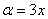 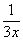 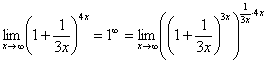 Второй замечательный пример обозначаем:
Практически всё готово, страшная степень превратилась в симпатичную букву :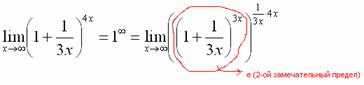 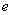 При этом сам значок предела перемещаем в показатель:
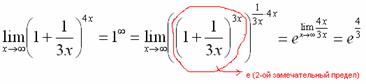 